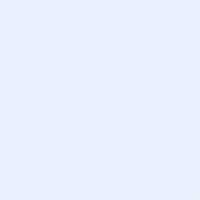 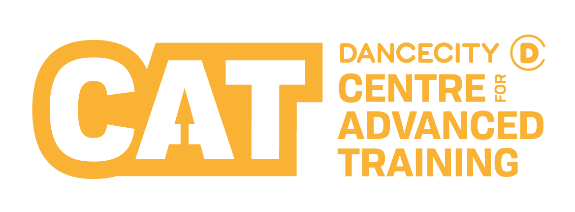 Applicant’s Details	
Parent / Guardian’s DetailsYour ApplicationTaster Workshops
Attending a free Taster Workshop or Boys’ Workshop will help those interested in applying for an audition to find out more about what it is like to be a CAT Student before auditioning.  These sessions are an opportunity to take part in a class and watch current CAT students in rehearsals.  Students and parents are also invited to a short presentation about the CAT, which will conclude with a question-and-answer session. 
Taster Workshops or Boys’ Workshops can be booked online or by contacting the details below. Auditions Open auditions are held in the summer each year for entry in September to both of our CAT programmes.  Applicants must complete and return this audition application form to the address at the bottom of this page to reserve a place on their preferred audition date. 
First NameLast NameDate of BirthPreferred Pronouns (please tick)Preferred Pronouns (please tick) She/Her  He/Him  They/Them 
 Other: ___________  Prefer not to say She/Her  He/Him  They/Them 
 Other: ___________  Prefer not to say She/Her  He/Him  They/Them 
 Other: ___________  Prefer not to sayAddressPostcodeCurrent Academic SchoolCurrent Academic SchoolCurrent Academic SchoolEthnic Group(Optional - please tick) White Gypsy or Traveller Black or Black British -Caribbean  Black or Black British - African  Other Black Background  Asian or Asian British - Indian  Asian or Asian British -Pakistani  Asian or Asian British -       Bangladeshi  Chinese  Other Asian Background Asian or Asian British - Indian  Asian or Asian British -Pakistani  Asian or Asian British -       Bangladeshi  Chinese  Other Asian Background Asian or Asian British - Indian  Asian or Asian British -Pakistani  Asian or Asian British -       Bangladeshi  Chinese  Other Asian Background Asian or Asian British - Indian  Asian or Asian British -Pakistani  Asian or Asian British -       Bangladeshi  Chinese  Other Asian Background Mixed - White & Black Caribbean Mixed - White & Black African  Mixed -White & Asian Other Mixed Background  Arab  Other Ethnic Background I do not wish to give this infoPlease share whether you have any disabilities, access requirements or medical conditions (Optional)Please share whether you have any disabilities, access requirements or medical conditions (Optional)First NameLast NameEmailRelationship to ApplicantMobile NumberHome Tel Number Please let us know which programme you are applying for (please tick)   Dance City CAT Contemporary Programme
 Dance City CAT Street Dance ProgrammePlease let us know which First Stage Audition session(s) you would be available to attend.Please see overleaf for dates and times. We will make every effort to accommodate your first choice however, we are unable to guarantee availability.Please let us know why you want to join the Dance City CAT.Please let us know why you want to join the Dance City CAT.What are your long-term goals?What are your long-term goals?Have you had any previous dance experience? If yes, please tell us more.Have you had any previous dance experience? If yes, please tell us more.Parents or Guardians (This question is optional) - Department for Education grants are available to cover all, or part, of CAT tuition fees where relevant annual household income is less then £70,000 approx.  Please indicate below whether you would be eligible to apply for a grant.Parents or Guardians (This question is optional) - Department for Education grants are available to cover all, or part, of CAT tuition fees where relevant annual household income is less then £70,000 approx.  Please indicate below whether you would be eligible to apply for a grant. Yes        No Yes        NoCAT Contemporary           Dance City Newcastle
CAT Street Dance    The Fire Station, Sunderland
Taster WorkshopsWednesday 22 February 2023  10:30am – 1:15pm or 1:30pm – 4:15pmWednesday 12 April 2023  10:30am – 1:15pm or 1:30pm – 4:15pmTaster Workshops Sunday 12 February 2023
 11am – 1pmSunday 19 March 2023
 11am – 1pmSunday 14 May 2023
  11am – 1pmBoys Workshop Thursday 13 April 2023  10am – 2pmCAT Contemporary            Dance City NewcastleCAT Street Dance    The Fire Station, SunderlandFirst Stage AuditionsFirst Stage AuditionsSaturday 20 May 2023
  1pm – 3pm or 3:30pm – 5:30pmSunday 21 May 2023
  10:30am – 12:30pm or 1pm – 3pmDeadline to apply is Wed 17 May 2023. Saturday 28 May 2022
  1pm – 3pm Deadline to apply is Wed 24 May 2023.Second Stage Auditions (invite only)Second Stage Auditions (invite only)Saturday 10 June 2023
  11am – 5pm (latest)Sunday 11 June 2023
  11am – 5pm (latest)Sunday 18 June 2023  11am – 5pm (latest)For more information about the CAT Programme, scan the QR code with your smart device’s camera.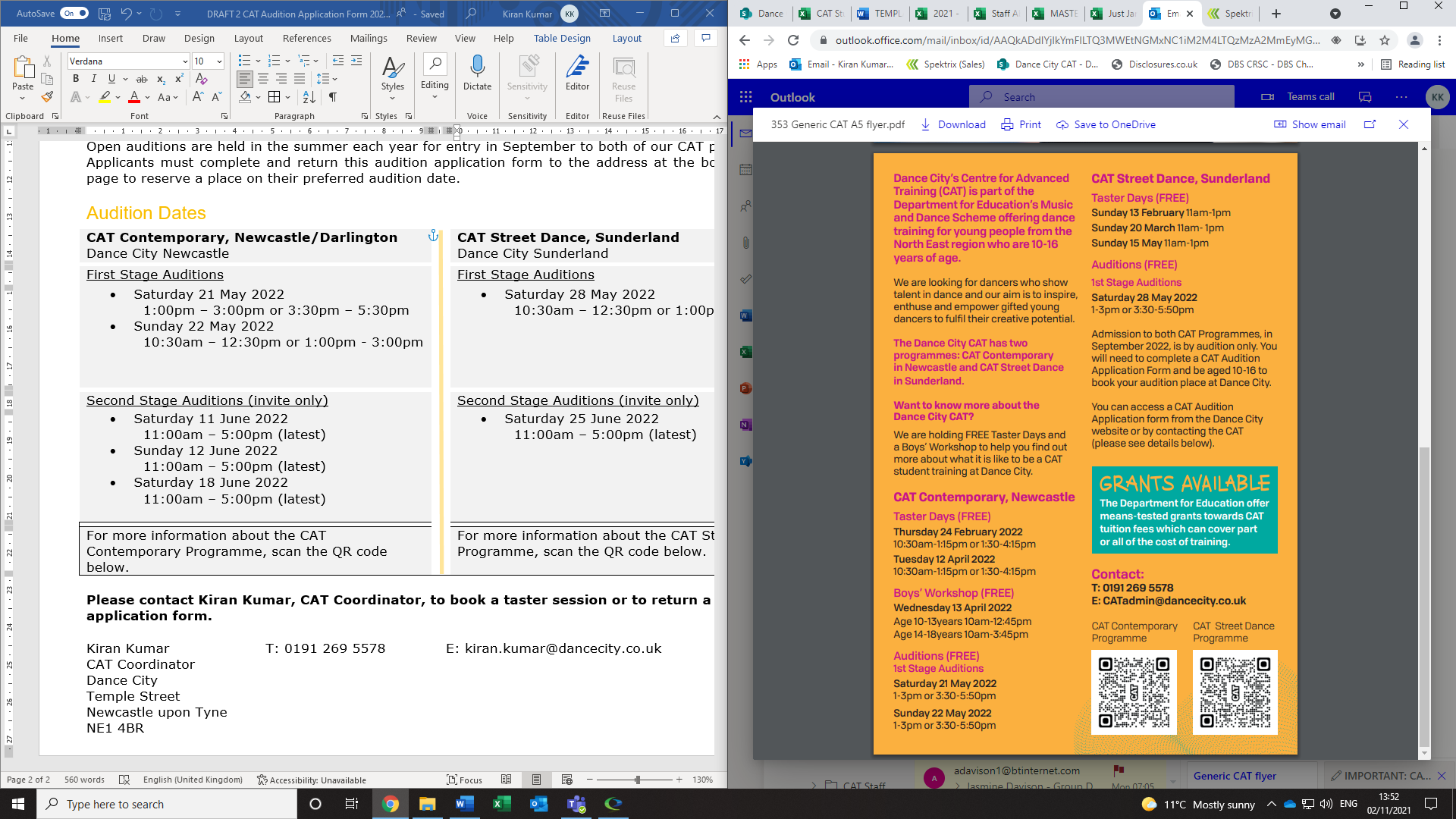 For more information about the CAT Programme, scan the QR code with your smart device’s camera.For more information about the CAT Programme, scan the QR code with your smart device’s camera.Contact:
Post:    CAT, Dance City, Temple Street, Newcastle upon Tyne, NE1 4BRTel:      0191 269 5578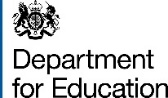 Email:  CAT@dancecity.co.uk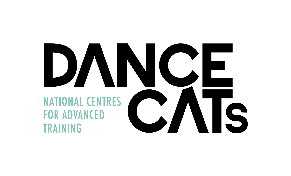 Contact:
Post:    CAT, Dance City, Temple Street, Newcastle upon Tyne, NE1 4BRTel:      0191 269 5578Email:  CAT@dancecity.co.ukContact:
Post:    CAT, Dance City, Temple Street, Newcastle upon Tyne, NE1 4BRTel:      0191 269 5578Email:  CAT@dancecity.co.uk